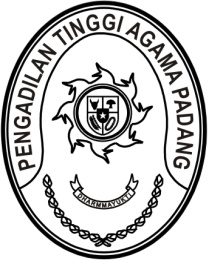 Nomor     	:	W3-A/        /HK.05/5/2022	25 Mei 2022Lampiran	:	-Perihal	: Permohonan Izin Hakim Tunggal		Kepada Yang Mulia		Ketua Mahkamah Agung RI		di		     JakartaAssalamu’alaikum, Wr. Wb.Dengan hormat kami sampaikan bahwa pada saat ini di Pengadilan Agama Payakumbuh bertugas 4 (empat) orang Hakim termasuk diantaranya Ketua dan Wakil Ketua. Beban kerja khususnya persidangan di Pengadilan Agama Payakumbuh hingga saat ini seumlah 339 perkara. Jika salah 2 (dua) anggota majelis berhalangan hadir dan/atau Ketua Pengadilan sedang melaksanakan dinas luar maka persidangan tidak memenuhi ketentuan Pasal 11 ayat (1) Undang-Undang Nomor 48 Tahun 2009 tentang Kekuasaan Kehakiman yang mengatur bahwa Pengadilan memeriksa, mengadili, dan memutus perkara dengan susunan majelis sekurang-kurangnya 3 (tiga) orang hakim. Untuk itu kami mohon petunjuk Yang Mulia atau izin untuk melaksanakan persidangan oleh hakim tunggal agar Pengadilan Agama Payakumbuh setiuap saat tetap dapat memeriksa, mengadili dan memutus perkara yang telah dan akan terdaftar.Demikian disampaikan, atas petunjuk Yang Mulia diucapkan terima kasih.Wassalam,Wakil Ketua,Hamdani STembusan :Direktur Jenderal Badan Peradilan Agama Mahkamah Agung RI;Ketua Pengadilan Tinggi Agama Padang (sebagai laporan)Ketua Pengadilan Agama Payakumbuh;